    Tabitha Jumelet CMCA, AMS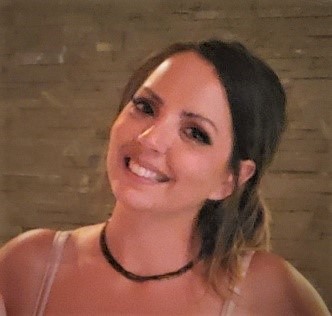                                                  Senior Community Association Manager
Tabitha specializes in client relationship management with a focus on communication, fiscal conservation, and strong attention to detail. Her diverse portfolios include a mixed-use mid- and high-rise condominiums, developer controlled communities through transition, and major projects and capital improvements. Tabitha understands that each community has complex needs and she adapts to each client to provide them with a tailored experience.  Tabitha has earned both Certified Manager of Community Association (CMCA) and Association Manager Specialist (AMS) designations and attributes much of her success to continuing education and professional growth. Tabitha has formerly volunteered with the Washington State Community Association Institute by sitting on the Legislative Action Committee and she continues to stay involved in the changes of the industry to be able to provide her clients with the most current information as it relates to their community.Tabitha is a mother to 5 kids and enjoys traveling with her family, golfing, and paddle boarding on Lake Stevens.